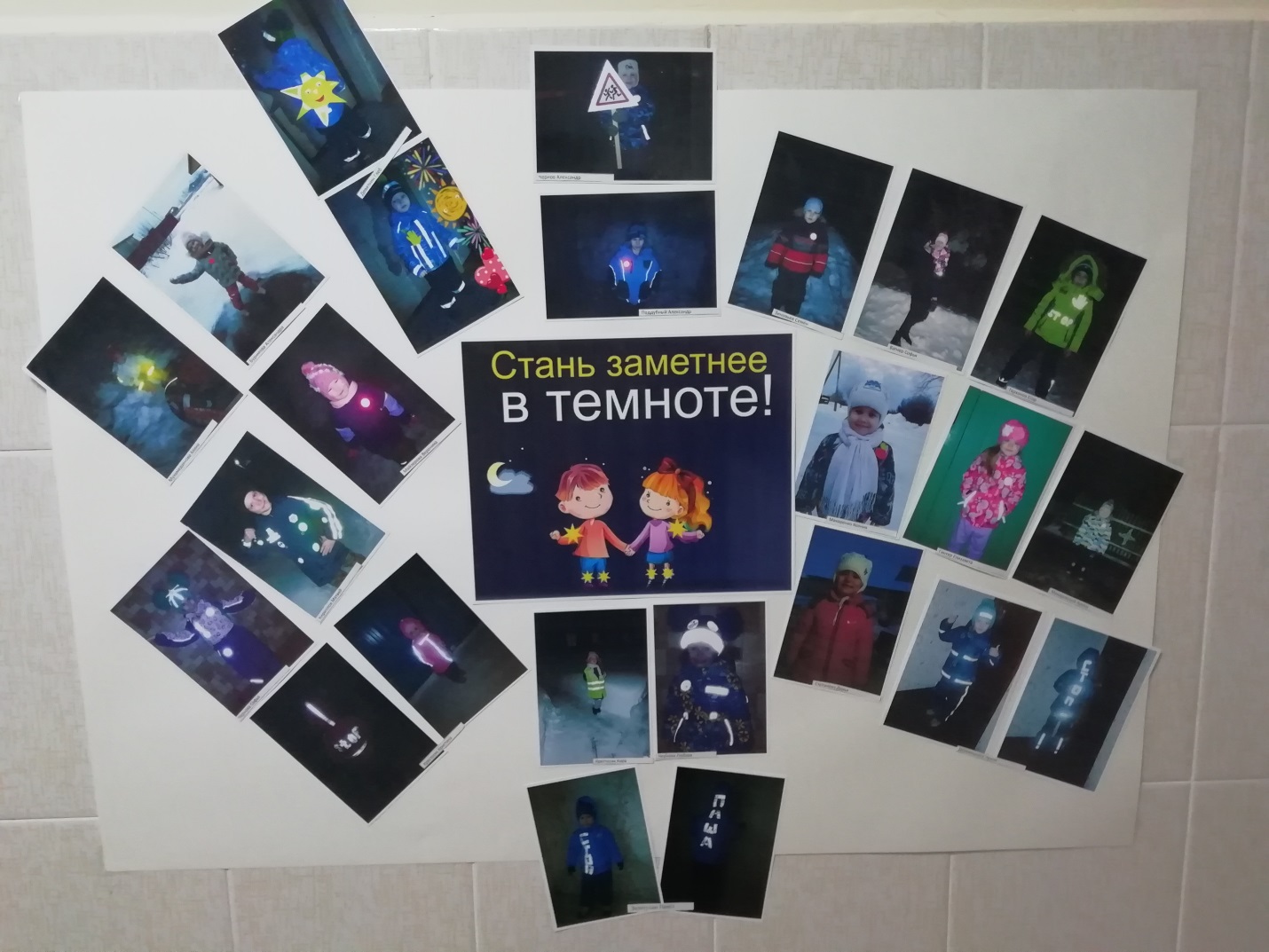 Итоги фотоконкурса «Сверкаем вместе!»:Победители конкурса:1. Деревяшкина Ирина;2.Золотухин Павел;3.Кириллов Матвей;4. Чернова София;5. Чернова Любава;6. Крестосяк Кристина;7. Тарханов Егор;8. Девяткин Глеб.Участники конкурса:1. Мухамедзянова Алина;2. Буримова Александра;3. Майзерова Вероника;4.Поддубный Александр;5. Чернов Александр;6. Зиновьев Семен;7. Макаренко Ксения;8. Гинтер Елизавета;9. Макаровский Артем;10. Степанова Дарья;11. Крестосяк Кира12. Вагнер Софья